Publicado en   el 12/12/2013 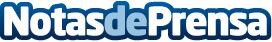 Wols. El Cosmos y la CalleWols, Sin título, Rep. 1976. Impresión a la gelatina de plata. 18,7 x 24 cm. Institut für Auslandsbeziehungen e.V., Stuttgart        Datos de contacto:Nota de prensa publicada en: https://www.notasdeprensa.es/wols-el-cosmos-y-la-calle Categorias: Artes Visuales http://www.notasdeprensa.es